Proposed On-street Parking RestrictionCauston Bluff Road 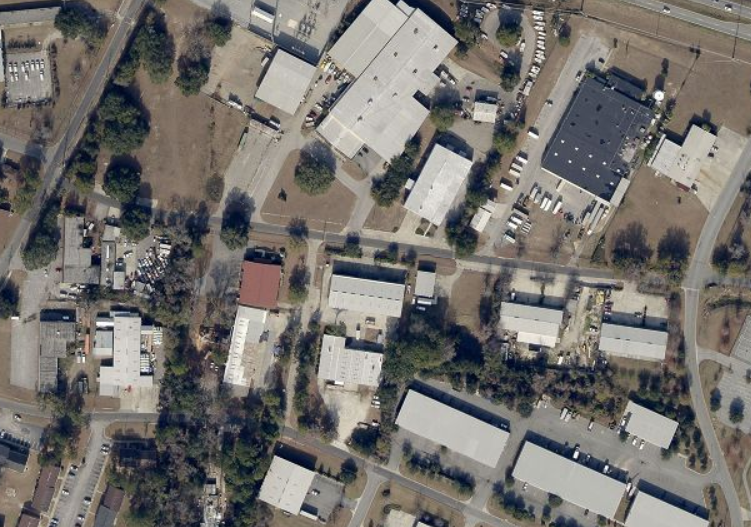 